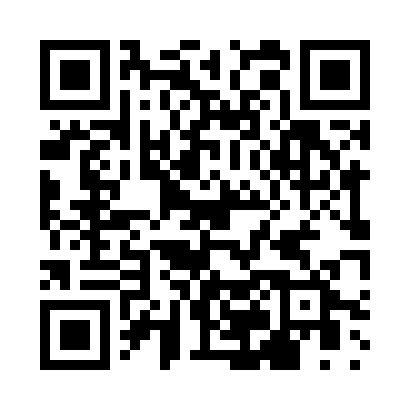 Prayer times for Agathon, GreeceWed 1 May 2024 - Fri 31 May 2024High Latitude Method: Angle Based RulePrayer Calculation Method: Muslim World LeagueAsar Calculation Method: HanafiPrayer times provided by https://www.salahtimes.comDateDayFajrSunriseDhuhrAsrMaghribIsha1Wed4:466:251:196:128:139:472Thu4:446:241:196:138:149:483Fri4:436:231:196:138:159:494Sat4:416:221:196:148:169:515Sun4:406:211:196:148:179:526Mon4:386:201:196:158:189:537Tue4:376:191:196:158:199:558Wed4:356:181:186:168:209:569Thu4:346:171:186:168:219:5710Fri4:326:161:186:168:229:5911Sat4:316:151:186:178:2310:0012Sun4:296:141:186:178:2310:0113Mon4:286:131:186:188:2410:0214Tue4:276:121:186:188:2510:0415Wed4:256:111:186:198:2610:0516Thu4:246:101:186:198:2710:0617Fri4:236:091:186:208:2810:0818Sat4:226:091:186:208:2910:0919Sun4:206:081:196:218:3010:1020Mon4:196:071:196:218:3010:1121Tue4:186:061:196:228:3110:1222Wed4:176:061:196:228:3210:1423Thu4:166:051:196:238:3310:1524Fri4:156:051:196:238:3410:1625Sat4:146:041:196:248:3410:1726Sun4:136:031:196:248:3510:1827Mon4:126:031:196:248:3610:1928Tue4:116:021:196:258:3710:2029Wed4:106:021:196:258:3710:2230Thu4:106:011:206:268:3810:2331Fri4:096:011:206:268:3910:24